You do not need to submit this page with your application form.Review of FSTD documents submitted by the operatorEvaluation detailsResults and findings List of objective and subjective tests that are classified as:S - SATISFACTORYThe item is suitable to be trained or checked in the FSTD.U - UNACCEPTABLEThe FSTD cannot be used for training or checking the item.  R - RESTRICTIONThe FSTD does not have the full capability for the requested training/checking and the use of the FSTD is restricted to conditions of use.U/S - UNSERVICEABLEAn item which is temporarily inoperative and unable to be evaluated for approval to use.N/A – NOT APPLICABLEAn item which was not tested.Objective TestsAuto and manual drivenFunctions and subjective testsGap analysis review(For AOC holders only)Evaluation summaryRemarksNames and signatures (as applicable)FUNCTIONS AND SUBJECTIVE TESTS - ICAO DOC 9625 4th EDITION (Part II Appendix C)Instructions for completing the table:FSTD operators must conduct the complete list of functions and subjective tests in this appendix. FSTD operators shall indicate all completed tests in the table below along with the date of completion.If any item cannot be completed, the reason shall be annotated in the remarks column.Notes to applicantGeneralThis form will take approximately 10 minutes to complete. Please complete the form, ensure that the applicable fee is paid in full, and all required supporting documentation is provided. Incomplete/incorrect form or/and inadequate payment will lead to delays in processing the application. Completed form and supporting documents are to be submitted to one of the following addresses:FeeThe fee payable is prescribed in Paragraph 7 (4) of the Twelfth Schedule of the Air Navigation Order.Payment can be made via the following methods:Telegraphic/wire transfer to the following bank account: Bank Name: 		DBS Bank LtdBank Address:            12 Marina Boulevard, DBS Asia Central,                                     Marina Bay Financial Centre Tower 3, Singapore 018982Account Name: 	Civil Aviation Authority of SingaporeAccount No: 		0039186673Bank Code: 		7171Branch Code: 	003Swift Code: 		DBSSSGSG	All bank charges and correspondent bank/agent fees, i.e., the remittance amount, your bank charges, as well as all the other banks’ (Intermediary and Beneficiary banks, etc.) shall be borne by the applicant and the Beneficiary receives full payment.Provide the necessary payment details, including your organisation name and purpose of payment (e.g., Renewal of User Approval) in your payment.PayNow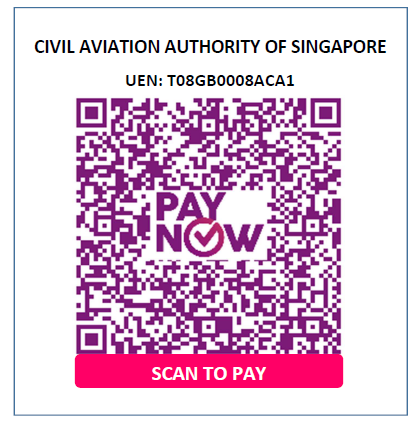 Instructions: Please tick the checkboxes as appropriateSections A & C must be completed by all applicantsFSTD operators must complete an additional Section B & Appendix 1Completed gap analysis is to be attached and submitted together with this formInstructions: Please tick the checkboxes as appropriateSections A & C must be completed by all applicantsFSTD operators must complete an additional Section B & Appendix 1Completed gap analysis is to be attached and submitted together with this formSection A (For all applicants)Section A (For all applicants)Application type (please tick  as appropriate)Application type (please tick  as appropriate)Basic particulars of organisation Basic particulars of organisation Name of organisation: Name of organisation: Address of organisation: Address of organisation: Name of organisation’s representative: Designation: Email: Contact No: FSTD informationFSTD informationCAAS Certificate of qualification No: Date of expiry (Qualification): Foreign FSTD qualification no. (If applicable): Foreign FSTD date of expiry (Qualification): Name of FSTD operator (if different from name of organisation): Name of FSTD operator (if different from name of organisation): Address of FSTD operator (if different from address of organisation):	                                                                                                                                                       Address of FSTD operator (if different from address of organisation):	                                                                                                                                                       Location of FSTD (if different from operator’s address): Location of FSTD (if different from operator’s address): FSTD aircraft type & variant:              FSTD identification: Section B (For FSTD operators only) Section B (For FSTD operators only) Section B (For FSTD operators only) Technical informationTechnical informationTechnical informationFull name of FSTD manufacturer:                FSTD manufacturer ID:                              FSTD manufacturer ID:                              Date of entry into service: Qualification standard (ICAO 9625 edition used at initial qualification): Qualification standard (ICAO 9625 edition used at initial qualification): FSTD engine model & data revision: FSTD engine model & data revision: FSTD engine model & data revision: Engine instrumentation: Flight instrumentation: Flight instrumentation: Motion system model (Type and manufacturer): Avionic equipment system: Avionic equipment system: Visual system model (Type and manufacturer): Date of last visual database update: Date of last visual database update: FSTD operator’s declarations:FSTD operator’s declarations:FSTD operator’s declarations:FSTD has been tested using a documented acceptance testing procedure covering flight deck layout, all simulated aeroplane systems and the Instructor Operating Station, as well as the engineering facilities, the motion, visual and other systems meet the criteria described in CAAS SASP 11.FSTD has been tested using a documented acceptance testing procedure covering flight deck layout, all simulated aeroplane systems and the Instructor Operating Station, as well as the engineering facilities, the motion, visual and other systems meet the criteria described in CAAS SASP 11.Manual validation tests have been conducted in a satisfactory manner using only procedures as contained in the QTG manual test procedure.Manual validation tests have been conducted in a satisfactory manner using only procedures as contained in the QTG manual test procedure.FSTD functions and subjective testing have been conducted in a satisfactory manner in accordance with Appendix 1** of this form.** ICAO Doc 9625 Part II – Flight Simulation Training Device Criteria Appendix C – Functions and subjective testsFSTD functions and subjective testing have been conducted in a satisfactory manner in accordance with Appendix 1** of this form.** ICAO Doc 9625 Part II – Flight Simulation Training Device Criteria Appendix C – Functions and subjective testsLevel of qualification (please tick  as appropriate):	Others, please specify (e.g. Grandfathered): Level of qualification (please tick  as appropriate):	Others, please specify (e.g. Grandfathered): Level of qualification (please tick  as appropriate):	Others, please specify (e.g. Grandfathered): Name of organisation(s) using the FSTD: Name of organisation(s) using the FSTD: Name of organisation(s) using the FSTD: Section C (For all applicants)Section C (For all applicants)Section C (For all applicants)Section C (For all applicants)DocumentsDocumentsDocumentsDocumentsList all manuals which contain training programmes that will be conducted using the FSTD.List all manuals which contain training programmes that will be conducted using the FSTD.List all manuals which contain training programmes that will be conducted using the FSTD.List all manuals which contain training programmes that will be conducted using the FSTD.Training tasks required (please tick  as appropriate)Training tasks required (please tick  as appropriate)Training tasks required (please tick  as appropriate)Training tasks required (please tick  as appropriate)Tick the applicable training tasks required for this FSTD and indicate the reference(s) in the manual.Tick the applicable training tasks required for this FSTD and indicate the reference(s) in the manual.Tick the applicable training tasks required for this FSTD and indicate the reference(s) in the manual.Tick the applicable training tasks required for this FSTD and indicate the reference(s) in the manual.Reference: Reference: Reference: Reference: Reference: Reference: Reference: Reference: Reference: Reference: Reference: Reference: Reference: Reference: Reference: Reference: Reference: Reference: Reference: Reference: Reference: Reference: Reference: Reference: Reference: Reference: Reference: Reference: Reference: Reference: Reference: Reference: Reference: Reference: Reference: Reference: 	     Specify airport: Reference: Reference: Reference: Reference: Reference: Reference: Reference: Reference: Reference: 	     Specify airport: Reference: Reference: Reference: Reference: Reference: Reference: Reference: Reference: Reference: Applicant’s declaration (Please check the applicable boxes)Applicant’s declaration (Please check the applicable boxes)Applicant’s declaration (Please check the applicable boxes)Applicant’s declaration (Please check the applicable boxes)For qualification of FSTD For qualification of FSTD YesNoCompliance with Section B (2) a, b, cCompliance with Section B (2) a, b, cFor approval to use the FSTD (AOC holders only)For approval to use the FSTD (AOC holders only)For approval to use the FSTD (AOC holders only)For approval to use the FSTD (AOC holders only)Gap Analysis certified by the companyGap Analysis certified by the companyI declare to the best of my knowledge and belief that the statements made and the information supplied in this form are complete and correct. I understand that any false information provided by me in this application is an offence under section 86(1)(a) of the Air Navigation Act 1966 and I may be subject to the penalties stipulated thereunder and any approval granted pursuant to the application will be revoked._______________________________            				__________________________ Name & designation of representative                                                                   Signature & Date I declare to the best of my knowledge and belief that the statements made and the information supplied in this form are complete and correct. I understand that any false information provided by me in this application is an offence under section 86(1)(a) of the Air Navigation Act 1966 and I may be subject to the penalties stipulated thereunder and any approval granted pursuant to the application will be revoked._______________________________            				__________________________ Name & designation of representative                                                                   Signature & Date I declare to the best of my knowledge and belief that the statements made and the information supplied in this form are complete and correct. I understand that any false information provided by me in this application is an offence under section 86(1)(a) of the Air Navigation Act 1966 and I may be subject to the penalties stipulated thereunder and any approval granted pursuant to the application will be revoked._______________________________            				__________________________ Name & designation of representative                                                                   Signature & Date I declare to the best of my knowledge and belief that the statements made and the information supplied in this form are complete and correct. I understand that any false information provided by me in this application is an offence under section 86(1)(a) of the Air Navigation Act 1966 and I may be subject to the penalties stipulated thereunder and any approval granted pursuant to the application will be revoked._______________________________            				__________________________ Name & designation of representative                                                                   Signature & Date Review of Documents YesNoThe submitted documents in section C(1) has been reviewed.Purpose:Type of evaluation:(for renewal only, refer to FSP 4.8.2 for conditions of eligibility)Type of evaluation:(for renewal only, refer to FSP 4.8.2 for conditions of eligibility)Date of evaluation: Date of evaluation: Evaluator / Organisation representative(s)RoleOrganisationQualitative evaluatorCAASQuantitative evaluatorCAASQualitative pilot (User)FSTD operator representativeS/NoQTGTitleSURU/SRecommended qualification levelFSTD level:   Type __   / Grandfathered*  (*Delete as appropriate)Qualification basis: Primary reference document:  Training / Checking tasks(Evaluator’s selection from user’s training manual)Note: Include additional items as appropriateSURU/SN/ACockpit & Pre-flight Preparation – FMS / OIS setupPushback & Normal Engine Start.Engine Start Malfunction Taxi including 180° turn Departure – FMS RNAV SID Normal Take Off, Go-around and Landing (Moderate Crosswind)Precision and Non-Precision ApproachesMaximum crosswind take-off and landing, as per the AOC or OEM limitations.Circling (visual) approachRejected Take-off (RTO) with outboard engine failure close to V1Engine failure V1Outboard engine failure on approach and landing with cross wind2-Engine Approach and Landing (Applicable to 4-engine aircraft)Wind shear to include Predictive and Reactive Windshear  Enhanced Ground Proximity Warning System (EGPWS)Traffic Collision Avoidance System (TCAS) – TA & RAAs applicable to Airbus aircraft types:Flight envelope protections (Normal Law)Flight Control Laws (Normal, Alternate and Direct Law)As applicable to Boeing aircraft types:Flight Control protection (Primary mode)Primary Flight Computer (Primary, Secondary and Direct mode)Flap failure with abnormal leading or trailing edge flaps landingHigh Altitude Hi Speed / Low Speed BufferStall – Clean and Landing ConfigurationUPRT (within valid simulator flight envelope)Cold Weather Operations – (Test not only visual effects but effects on runway performance)Aircraft SystemsVerify the Annunciations and Checklist procedures Multiple Electrical Bus failures Flaps / Slats System control failuresPressurization System control failures Unreliable Airspeeds As applicable to Airbus aircraft types:Back Up Speed Scale Special Authorisation (As applicable)LVO CAT II / IIIA / IIIB / IIIC**Delete the category that’s not applicableRNP approachRNP approach with Authorisation Required (AR)Specify airport(s):ILS / Precision Runway Monitor (ILS/PRM)ILS / Precision Runway Monitor (LDA/PRM)Narrow Runway Specify airport(s):The selected Functions and Subjective tests from appendix 1, marked 1/2/3 (delete as appropriate)(State reason(s))(Tick the applicable training tasks as requested, in the boxes below)(Provide comments)_________________________________________                               _____________________________________                  Qualitative evaluator	                Quantitative evaluatorSection E (For FSTD operators only) please tick  as appropriateSection E (For FSTD operators only) please tick  as appropriateSection E (For FSTD operators only) please tick  as appropriateSection E (For FSTD operators only) please tick  as appropriateSection E (For FSTD operators only) please tick  as appropriateSection E (For FSTD operators only) please tick  as appropriateSection E (For FSTD operators only) please tick  as appropriateNo.DescriptionType IVType VType VIIFor Official UseDate completed / Remarks1Preparation for flightPreparation for flightPreparation for flightPreparation for flight1.a.1 The flight deck design and functions are identical to that of the aeroplane being simulated1.a.3 The flight deck design and functions are aeroplane-like and generic but recognizable as within a class of aeroplanes2Surface operations (Pre-flight)Surface operations (Pre-flight)Surface operations (Pre-flight)Surface operations (Pre-flight)2.a Engine startEngine startEngine startEngine start2.a.1 Normal start2.a.2 Alternate start procedures2.a.3 Abnormal starts and shutdowns (hot start, hung start, tail pipe fire, etc.)2.b TaxiTaxiTaxiTaxi2.b.1 Pushback/power back2.b.2 Thrust response2.b.3 Power lever friction2.b.4 Ground handling2.b.5 Nosewheel scuffing2.b.6 Taxi aids (e.g., taxi camera, moving map)2.b.7 Low visibility (taxi route, signage, lighting, markings, etc.) (if applicable)2.c Brake operationBrake operationBrake operationBrake operation2.c.1 Normal, automatic and alternate/emergency operation2.c.2 Brake fade (NA for carbon brakes)3Take-offNote — Only those take-off tests relevant to the type or class of the aeroplane being simulated should be selected from the following list, where tests should be made with limiting wind velocities, wind shear and with relevant system failuresTake-offNote — Only those take-off tests relevant to the type or class of the aeroplane being simulated should be selected from the following list, where tests should be made with limiting wind velocities, wind shear and with relevant system failuresTake-offNote — Only those take-off tests relevant to the type or class of the aeroplane being simulated should be selected from the following list, where tests should be made with limiting wind velocities, wind shear and with relevant system failuresTake-offNote — Only those take-off tests relevant to the type or class of the aeroplane being simulated should be selected from the following list, where tests should be made with limiting wind velocities, wind shear and with relevant system failures3.a NormalNormalNormalNormal3.a.1 Aeroplane/engine parameter relationships, including run-up3.a.2 Nosewheel and rudder steering3.a.3 Crosswind (maximum demonstrated)3.a.4 Special performanceSpecial performanceSpecial performanceSpecial performance3.a.4.a Reduced V13.a.4.b Maximum engine de-rate3.a.4.c Soft surface (If applicable)3.a.4.d Short field/short take-off and landing (STOL) operations (if applicable)3.a.4.e Obstacle (performance over visual obstacle) (if applicable)3.a.5 Low visibility take-off3.a.6 Landing gear, wing flap and leading edge device operation3.a.7 Contaminated runway operations3.b Abnormal/emergencyAbnormal/emergencyAbnormal/emergencyAbnormal/emergency3.b.1 Rejected take-off3.b.2 Rejected special performance take-off (e.g., reduced V1, maximum engine de-rate, short field/short take-off and landing (STOL) operations, etc.)3.b.3 Rejected take-off with contaminated runway3.b.4 Continued take-off with failure of most critical engine at most critical point3.b.5 Flight control system failures, reconfiguration modes, manual reversion and associated handling4ClimbClimbClimbClimb4.a Normal14.b One or more engine(s) inoperative14.c Approach climb in icing (for aeroplanes with icing accountability) (if applicable)15CruiseCruiseCruiseCruise5.a Performance characteristics (speed versus power, configuration and attitude)Performance characteristics (speed versus power, configuration and attitude)Performance characteristics (speed versus power, configuration and attitude)Performance characteristics (speed versus power, configuration and attitude)15.a.1 Straight and level flight5.a.2 Change of airspeed5.a.3 High-altitude handling5.a.4 High-Mach number handling (Mach tuck, Mach buffet) and recovery (trim change)5.a.5 Overspeed warning (in excess of Vmo or Mmo)5.a.6 High-IAS handling5.b ManeuversManeuversManeuversManeuvers5.b.1.a High angle of attack, approach to stall, stall warning, buffet and g-break (take-off, cruise, approach and landing configuration)25.b.1.b High angle of attack, approach to stall, stall warning, buffet, g-break/pitch break and stick pusher response (take-off, cruise, approach and landing configuration). Aeroplane automation (such as autopilot and autothrottle) response to stall warning, stall and stick pusher. 25.b.2 Slow flight (if applicable)25.b.3 Upset recognition and recovery maneuvers within the FSTD’s validated envelope as defined on the statement of compliance   5.b.4 Flight envelope protection (high angle of attack, bank limit, overspeed, etc.)5.b.5 Turns with/without speedbrakes/spoilers deployed25.b.6 Normal and standard rate turns5.b.7 Steep turns5.b.8 Performance turn25.b.9 In-flight engine shutdown and restart (assisted and windmill)5.b.10 Maneuvering with one or more engines inoperative5.b.11 Specific flight characteristics (e.g., direct lift control) (if applicable)5.b.12 Flight control system failures, reconfiguration modes, manual reversion and associated handling25.b.13 Gliding to a forced landing (Applicable for light aircraft)5.b.14 Visual resolution and FSTD handling and performance for the following: (Applicable for light aircraft)Visual resolution and FSTD handling and performance for the following: (Applicable for light aircraft)Visual resolution and FSTD handling and performance for the following: (Applicable for light aircraft)Visual resolution and FSTD handling and performance for the following: (Applicable for light aircraft)5.b.14.a Terrain accuracy for forced landing area selection 5.b.14.b Terrain accuracy for VFR Navigation  5.b.14.c Eights on pylons (visual resolution)5.b.14.d Turns about a point5.b.14.e S-turns about a road or section line6DescentDescentDescentDescent6.a Normal6.b Maximum rate/emergency (clean, with speedbrakes, etc.)6.c With autopilot6.d Flight control system failures, reconfiguration modes, manual reversion and associated handling7Instrument approaches operationsNote — Only those instrument approach and landing tests relevant to the type or class of the aeroplane being simulated should be selected from the following list, where tests should be made with limiting wind velocities, wind shear (except for the CAT II and III precision approaches) and with relevant system failures. Instrument approaches operationsNote — Only those instrument approach and landing tests relevant to the type or class of the aeroplane being simulated should be selected from the following list, where tests should be made with limiting wind velocities, wind shear (except for the CAT II and III precision approaches) and with relevant system failures. Instrument approaches operationsNote — Only those instrument approach and landing tests relevant to the type or class of the aeroplane being simulated should be selected from the following list, where tests should be made with limiting wind velocities, wind shear (except for the CAT II and III precision approaches) and with relevant system failures. Instrument approaches operationsNote — Only those instrument approach and landing tests relevant to the type or class of the aeroplane being simulated should be selected from the following list, where tests should be made with limiting wind velocities, wind shear (except for the CAT II and III precision approaches) and with relevant system failures. 7.a 3D operations on precision approach procedures3D operations on precision approach procedures3D operations on precision approach procedures3D operations on precision approach procedures7.a.1 CAT I published approaches (all types)CAT I published approaches (all types)CAT I published approaches (all types)CAT I published approaches (all types)7.a.1.a Manual approach with/without flight director including landing7.a.1.b Autopilot/autothrottle coupled approach and manual landing7.a.1.c Autopilot/autothrottle coupled approach, engine(s) inoperative7.a.1.d Manual approach, engine(s) inoperative7.a.1.e HUD/EFVS (if applicable)7.a.2 CAT II published approachesCAT II published approachesCAT II published approachesCAT II published approaches7.a.2.a Autopilot/autothrottle coupled approach to DH and landing (manual and autoland)7.a.2.b Autopilot/autothrottle coupled approach with one-engine-inoperative approach to DH and go-around (manual and autopilot)7.a.2.c HUD/EFVS (if applicable)7.a.3 CAT III published approachesCAT III published approachesCAT III published approachesCAT III published approaches7.a.3.a Autopilot/autothrottle coupled approach to landing and roll-out (if applicable) guidance (manual and autoland) 7.a.3.b Autopilot/autothrottle coupled approach to DH and go-around (manual and autopilot)7.a.3.c Autopilot/autothrottle coupled approach to land and roll-out (if applicable) guidance with one engine inoperative (manual and autoland)7.a.3.d Autopilot/autothrottle coupled approach to DH and go-around with one engine inoperative (manual and autopilot)7.a.3.e HUD/EFVS (if applicable)7.a.4 Autopilot/autothrottle coupled approach (to a landing or to a go-around): Autopilot/autothrottle coupled approach (to a landing or to a go-around): Autopilot/autothrottle coupled approach (to a landing or to a go-around): Autopilot/autothrottle coupled approach (to a landing or to a go-around): 7.a.4.a With generator failure17.a.4.b With maximum tail wind component certified or authorized17.a.4.c With maximum crosswind component demonstrated or authorized17.a.5 PAR (Precision Approach Radar) approach, all engine(s) operating and with one or more engine(s) inoperative (If applicable)17.a.6MLS, GBAS (Ground Based Augmentation System), all engine(s) operating and with one or more engine(s) inoperative (if applicable)17.b 2D and 3D operations on non-precision approach procedures2D and 3D operations on non-precision approach procedures2D and 3D operations on non-precision approach procedures2D and 3D operations on non-precision approach procedures7.b.1 Surveillance radar approach, all engine(s) operating and with one or more engine(s) inoperative27.b.2 NDB approach (with and without CDFA), all engine(s) operating and with one or more engine(s) inoperative (if applicable)27.b.3 VOR, VOR/DME, TACAN approach (with and without CDFA), all engines(s) operating and with one or more engine(s) inoperative (if applicable)27.b.4 RNP APCH approach procedures (with and without CDFA) — localizer performance (LP) and lateral navigation (LNAV) minima (at nominal and minimum authorized temperatures), all engine(s) operating and with one or more engine(s) inoperative27.b.5 ILS localizer only (LOC), and ILS localizer back course (LOC-BC) approaches (with and without CDFA), all engine(s) operating and with one or more engine(s) inoperative27.b.6 ILS offset localizer approach, all engine(s) operating and with one or more engine(s) inoperative (if applicable)27.c 3D operations on approach procedures with vertical guidance (APV), e.g. SBAS, flight path vector3D operations on approach procedures with vertical guidance (APV), e.g. SBAS, flight path vector3D operations on approach procedures with vertical guidance (APV), e.g. SBAS, flight path vector3D operations on approach procedures with vertical guidance (APV), e.g. SBAS, flight path vector7.c.1 RNP APCH Baro VNAV approach procedures (LNAV/VNAV minima), all engine(s) operating and with one or more engine(s) inoperative37.c.2 RNP APCH approach procedures based on SBAS (LPV minima), all engine(s) operating and with one or more engine(s) inoperative 37.c.3 RNP AR APCH approach procedures with Baro-VNAV (RNP 0.3-0.1 minima), all engine(s) operating and with one or more engine(s) inoperative38Visual approaches (Segment) and landingsVisual approaches (Segment) and landingsVisual approaches (Segment) and landingsVisual approaches (Segment) and landings8.a Maneuvering, normal approach and landing all engines operating, with and without visual and navigational approach aid guidance38.b Approach and landing with one or more engine(s) inoperative 38.c Operation of landing gear, flap/slats and speedbrakes (normal and abnormal)38.d Approach and landing with crosswind (maximum demonstrated crosswind component)38.e Approach and landing with flight control system failures (for reconfiguration modes, manual reversion and associated handling with the most significant degradation which is probable)38.f Approach and landing with standby (minimum) electrical/hydraulic power 38.g Approach and landing from circling conditions (circling approach). Note.— For Types III, V, VI and VII, this test requires as a minimum a representative airport scene that can provide a heading difference of 90°or more, and 180°or less, between approach and landing runways. Any associated hazard lights or any other visual aids for use as part of the published circling procedure should be included in the correct position(s) and be of the appropriate colour(s), directionality and behaviour. For Type II and Type IV, a generic airport model to be consistent with published data used for aeroplane operations may be used and should contain both the approach and landing runways and have the capability to light both at the same time. Any associated hazard lights or any other visual aids for use as part of the published circling procedure need to be included in the correct position(s) and be of the appropriate colour(s) and behaviour. 38.h Approach and landing from a visual traffic pattern38.i Approach and landing from a non-precision approach38.j Approach and landing from a precision approach38.k Approach and landing from published visual approach (including those that use PBN) (if applicable)3Note — An FSTD with a visual system, which permits completing a special approach procedure in accordance with applicable regulations, may be approved for that particular approach procedure. Note — An FSTD with a visual system, which permits completing a special approach procedure in accordance with applicable regulations, may be approved for that particular approach procedure. Note — An FSTD with a visual system, which permits completing a special approach procedure in accordance with applicable regulations, may be approved for that particular approach procedure. Note — An FSTD with a visual system, which permits completing a special approach procedure in accordance with applicable regulations, may be approved for that particular approach procedure. 9Missed approachMissed approachMissed approachMissed approach9.a All engines operating, manual and autopilot9.b One or more engine(s) inoperative, manual and autopilot9.c Rejected landing9.d With auto-flight, flight control system failures, reconfiguration modes and manual reversion10Surface operations (Landing, after landing and post-flight)Surface operations (Landing, after landing and post-flight)Surface operations (Landing, after landing and post-flight)Surface operations (Landing, after landing and post-flight)10.a Landing roll and taxiLanding roll and taxiLanding roll and taxiLanding roll and taxi10.a.1 HUD/EFVS (if applicable)10.a.2 Spoiler operation10.a.3 Reverse thrust operation10.a.4 Directional control and ground handling, both with and without reverse thrust10.a.5 Reduction of rudder effectiveness with increased reverse thrust (rear pod-mounted engines)10.a.6 Brake and anti-skid operationBrake and anti-skid operationBrake and anti-skid operationBrake and anti-skid operation10.a.6.a Brake and anti-skid operation with dry, wet, icy, patchy wet, patchy ice, wet on rubber residue in touchdown zone conditions10.a.6.c Brake and anti-skid operation with dry conditions10.a.6.d Auto-braking system operation10.b Engine shutdown and parkingEngine shutdown and parkingEngine shutdown and parkingEngine shutdown and parking10.b.1 Engine and systems operation10.b.2 Parking brake operation11Any flight phase Any flight phase Any flight phase Any flight phase 11.a Aeroplane and engine systems operation (where fitted)Aeroplane and engine systems operation (where fitted)Aeroplane and engine systems operation (where fitted)Aeroplane and engine systems operation (where fitted)11.a.1 Air conditioning and pressurisation (Environmental Control System)111.a.2 De-icing/anti-icing111.a.3 Auxiliary engine/auxiliary power unit (APU)111.a.4 Communications111.a.5 Electrical111.a.6 Fire and smoke detection and suppression11.a.7 Flight controls (primary and secondary)11.a.8 Fuel and oil111.a.9 Hydraulic11.a.10 Pneumatic111.a.11 Landing gear111.a.12 Oxygen111.a.13 Engine11.a.14 Airborne radar111.a.15 Autopilot and flight director111.a.16 Terrain awareness warning systems and collision avoidance systems (e.g., EGPWS, GPWS, TCAS)111.a.17 Flight control computers including stability and control augmentation111.a.18 Flight display systems111.a.19 Flight management systems11.a.20 Head-up displays (including EFVS, if appropriate)11.a.21 Navigation systems111.a.22 Stall warning/avoidance211.a.23 Wind shear avoidance/recovery guidance equipment211.a.24 Flight envelope protections211.a.25 Electronic flight bag (if applicable)211.a.26 Automatic checklists (normal, abnormal and emergency procedures) (if applicable)211.a.27 Runway alerting and advisory system11.b Airborne proceduresAirborne proceduresAirborne proceduresAirborne procedures11.b.1 Holding (conventional and RNAV)211.b.2 Air hazard avoidance (traffic, weather, including visual correlation)211.b.3 Wind shear: Wind shear: Wind shear: Wind shear: 11.b.3.a Prior to take-off rotation (if applicable)11.b.3.b At lift-off (if applicable)11.b.3.c During initial climb (if applicable)11.b.3.d On final approach, below 150 m (500 ft) AGL (if applicable)12Visual systemThis section is written in the context of the FSTD operator presenting models of real-world airports, serviced by the aeroplane type being simulated, for use in completion of the functions and subjective tests described in this appendix. The models should also be airports that are used regularly in the training programme(s) and, as applicable, may be presented for approval of circling approaches. However, where the requirement for the device visual system fidelity level allows, the FSTD operator may elect to use demonstration models for use during the device initial qualification which need not be fully up to date nor replicate any particular airport (fictitious airport). During recurrent evaluations, the CAA may select any visual scene used in the air operator’s training programme(s) for completion of the functions and subjective tests, provided these visual scenes were modelled with the features required.Visual systemThis section is written in the context of the FSTD operator presenting models of real-world airports, serviced by the aeroplane type being simulated, for use in completion of the functions and subjective tests described in this appendix. The models should also be airports that are used regularly in the training programme(s) and, as applicable, may be presented for approval of circling approaches. However, where the requirement for the device visual system fidelity level allows, the FSTD operator may elect to use demonstration models for use during the device initial qualification which need not be fully up to date nor replicate any particular airport (fictitious airport). During recurrent evaluations, the CAA may select any visual scene used in the air operator’s training programme(s) for completion of the functions and subjective tests, provided these visual scenes were modelled with the features required.Visual systemThis section is written in the context of the FSTD operator presenting models of real-world airports, serviced by the aeroplane type being simulated, for use in completion of the functions and subjective tests described in this appendix. The models should also be airports that are used regularly in the training programme(s) and, as applicable, may be presented for approval of circling approaches. However, where the requirement for the device visual system fidelity level allows, the FSTD operator may elect to use demonstration models for use during the device initial qualification which need not be fully up to date nor replicate any particular airport (fictitious airport). During recurrent evaluations, the CAA may select any visual scene used in the air operator’s training programme(s) for completion of the functions and subjective tests, provided these visual scenes were modelled with the features required.Visual systemThis section is written in the context of the FSTD operator presenting models of real-world airports, serviced by the aeroplane type being simulated, for use in completion of the functions and subjective tests described in this appendix. The models should also be airports that are used regularly in the training programme(s) and, as applicable, may be presented for approval of circling approaches. However, where the requirement for the device visual system fidelity level allows, the FSTD operator may elect to use demonstration models for use during the device initial qualification which need not be fully up to date nor replicate any particular airport (fictitious airport). During recurrent evaluations, the CAA may select any visual scene used in the air operator’s training programme(s) for completion of the functions and subjective tests, provided these visual scenes were modelled with the features required.12.a Functional test content requirements The following are the minimum airport model content requirements to satisfy visual capability tests and provide suitable visual cues to allow completion of all functions and subjective tests described in this Appendix. FSTD operators are encouraged to use the model content described below for the functions and subjective tests.Functional test content requirements The following are the minimum airport model content requirements to satisfy visual capability tests and provide suitable visual cues to allow completion of all functions and subjective tests described in this Appendix. FSTD operators are encouraged to use the model content described below for the functions and subjective tests.Functional test content requirements The following are the minimum airport model content requirements to satisfy visual capability tests and provide suitable visual cues to allow completion of all functions and subjective tests described in this Appendix. FSTD operators are encouraged to use the model content described below for the functions and subjective tests.Functional test content requirements The following are the minimum airport model content requirements to satisfy visual capability tests and provide suitable visual cues to allow completion of all functions and subjective tests described in this Appendix. FSTD operators are encouraged to use the model content described below for the functions and subjective tests.12.a.1 Airport scenesAirport scenesAirport scenesAirport scenes12.a.1.a A minimum of three real-world airport models to be consistent with published data used for aeroplane operations and capable of demonstrating all the visual system features below. Each model should be in a different visual scene to permit assessment of FSTD automatic visual scene changes. Each model should be selectable from the IOS. 12.a.1.c A minimum of one generic airport model to be consistent with published data used for aeroplane operations. This model should be acceptable to the FSTD operator’s CAA and selectable from the IOS. 12.a.2 Visual scene fidelityVisual scene fidelityVisual scene fidelityVisual scene fidelity12.a.2.a The visual scene should correctly represent the parts of the airport and its surroundings used in the training programme. 12.a.2.c The fidelity of the visual scene should be sufficient for the flight crew to successfully accomplish take-offs, approaches and landings. 12.a.3 Runways and taxiways12.a.3.a The airport runways and taxiways12.a.3.bRepresentative runways and taxiways12.a.3.c Generic runways and taxiways12.a.4 If appropriate to the airport, two parallel runways and one crossing runway displayed simultaneously; at least two runways should be capable of being lit simultaneously.12.a.5 Runway threshold elevations and locations should be modelled to provide correlation with aeroplane systems (e.g., HUD, GPS, compass, altimeter). 12.a.6 Slopes in runways, taxiways and ramp areas should not cause distracting or unrealistic effects, including pilot eyepoint height variation. 12.a.7 Runway surface and markings for each “in-use” runway should include the following, if appropriate: Note — The feature, if required, should be representative for Types I and III and generic for Types II and IV. Runway surface and markings for each “in-use” runway should include the following, if appropriate: Note — The feature, if required, should be representative for Types I and III and generic for Types II and IV. Runway surface and markings for each “in-use” runway should include the following, if appropriate: Note — The feature, if required, should be representative for Types I and III and generic for Types II and IV. Runway surface and markings for each “in-use” runway should include the following, if appropriate: Note — The feature, if required, should be representative for Types I and III and generic for Types II and IV. 12.a.7.a Threshold markings12.a.7.b Runway numbers12.a.7.c Touchdown zone markings12.a.7.d Fixed distance markings12.a.7.e Edge markings12.a.7.f Centre line markings12.a.7.g Distance remaining signs 12.a.7.h Signs at intersecting runways and taxiways12.a.7.i Windsock that gives appropriate wind cues12.a.8 Runway lighting of appropriate colours, directionality, behaviour and spacing for each “in-use” runway including the following, if appropriate: Note — The feature, if required, should be representative for Types I and III and generic for Types II and IV. Runway lighting of appropriate colours, directionality, behaviour and spacing for each “in-use” runway including the following, if appropriate: Note — The feature, if required, should be representative for Types I and III and generic for Types II and IV. Runway lighting of appropriate colours, directionality, behaviour and spacing for each “in-use” runway including the following, if appropriate: Note — The feature, if required, should be representative for Types I and III and generic for Types II and IV. Runway lighting of appropriate colours, directionality, behaviour and spacing for each “in-use” runway including the following, if appropriate: Note — The feature, if required, should be representative for Types I and III and generic for Types II and IV. 12.a.8.a Threshold lights12.a.8.b Edge lights12.a.8.c End lights12.a.8.d Centre line lights12.a.8.e Touchdown zone lights12.a.8.f Lead-off lights12.a.8.g Appropriate visual landing aid(s) for that runway12.a.8.h Appropriate approach lighting system for that runway12.a.9 Taxiway surface and markings (associated with each “in-use” runway) should include the following, if appropriate: Note – The feature, if required, should be representative for Types I and III and generic for Types II and IV. Taxiway surface and markings (associated with each “in-use” runway) should include the following, if appropriate: Note – The feature, if required, should be representative for Types I and III and generic for Types II and IV. Taxiway surface and markings (associated with each “in-use” runway) should include the following, if appropriate: Note – The feature, if required, should be representative for Types I and III and generic for Types II and IV. Taxiway surface and markings (associated with each “in-use” runway) should include the following, if appropriate: Note – The feature, if required, should be representative for Types I and III and generic for Types II and IV. 12.a.9.a Edge markings112.a.9.b Centre line markings112.a.9.c Runway holding position markings112.a.9.d ILS critical area markings112.a.9.e All taxiway markings, lighting and signage to taxi, as a minimum, from a designated parking position to a designated runway and return, after landing on the designated runway, to a designated parking position; a low-visibility taxi route (e.g. surface movement guidance control system, follow-me truck, daylight taxi lights) should also be demonstrated for operations authorized in low visibility. The designated runway and taxi routing should be consistent with that airport for operations in low visibility. 112.a.10 Taxiway lighting of appropriate colours, directionality, behaviour and spacing (associated with each “in-use” runway) should include the following, if appropriate: Note — The feature, if required, should be representative for Types I and III and generic for Types II and IV. Taxiway lighting of appropriate colours, directionality, behaviour and spacing (associated with each “in-use” runway) should include the following, if appropriate: Note — The feature, if required, should be representative for Types I and III and generic for Types II and IV. Taxiway lighting of appropriate colours, directionality, behaviour and spacing (associated with each “in-use” runway) should include the following, if appropriate: Note — The feature, if required, should be representative for Types I and III and generic for Types II and IV. Taxiway lighting of appropriate colours, directionality, behaviour and spacing (associated with each “in-use” runway) should include the following, if appropriate: Note — The feature, if required, should be representative for Types I and III and generic for Types II and IV. 12.a.10.a Edge lights112.a.10.b Centre line lights112.a.10.c Runway holding position and ILS critical area lights112.a.11 Required visual model correlation with other aspects of the airport environment simulationRequired visual model correlation with other aspects of the airport environment simulationRequired visual model correlation with other aspects of the airport environment simulationRequired visual model correlation with other aspects of the airport environment simulation12.a.11.aThe airport model should be properly aligned with the navigational aids that are associated with operations at the runway “in-use”112.a.11.bThe simulation of runway contaminants should be correlated with the displayed runway surface and lighting112.a.12 Airport buildings, structures and lightingAirport buildings, structures and lightingAirport buildings, structures and lightingAirport buildings, structures and lighting12.a.12.aBuildings, structures and lightingBuildings, structures and lightingBuildings, structures and lightingBuildings, structures and lighting12.a.12.a.1The airport buildings, structures and lighting112.a.12.a.2Representative airport buildings, structures and lighting112.a.12.a.3 Generic airport buildings, structures and lighting112.a.12.b At least one useable gate, set at the appropriate height (required only for aeroplanes that typically operate from terminal gates)112.a.12.c Representative moving and static airport clutter (e.g., other aeroplanes, power carts, tugs, fuel trucks, additional gates)112.a.12.d Gate/apron markings (e.g., hazard markings, lead-in lines, gate numbering), lighting and gate docking aids or a marshaller112.a.13 Terrain and obstaclesTerrain and obstaclesTerrain and obstaclesTerrain and obstacles12.a.13.a Terrain and obstacles within 46 km (25 NM) of the reference airport112.a.13.bRepresentative depiction of terrain and obstacles within 46 km (25 NM) of the reference airport112.a.14 Significant, identifiable natural and cultural features and moving airborne traffic Significant, identifiable natural and cultural features and moving airborne traffic Significant, identifiable natural and cultural features and moving airborne traffic Significant, identifiable natural and cultural features and moving airborne traffic 12.a.14.a Significant, identifiable natural and cultural features within 46 km (25 NM) of the reference airport. Note.— This refers to natural and cultural features that are typically used for pilot orientation in flight. Outlying airports not intended for landing need only provide a reasonable facsimile of runway orientation. 112.a.14.b Representative depiction of significant and identifiable natural and cultural features within 46 km (25 NM) of the reference airport. Note — This refers to natural and cultural features that are typically used for pilot orientation in flight. Outlying airports not intended for landing need only provide a reasonable facsimile of runway orientation. 112.a.14.c Representative moving airborne traffic (including the capability to present air hazards, e.g. airborne traffic on a possible collision course). 112.b Visual scene management. Visual scene management. Visual scene management. Visual scene management. 12.b.1 Airport runway, approach and taxiway lighting and cultural feature lighting intensity for any approach should be capable of being set to six different intensities (0 to 5); all visual scene light points should fade into view appropriately. 212.b.2 Airport runway, approach and taxiway lighting and cultural feature lighting intensity for any approach should be set at an intensity representative of that used in training for the visibility set; all visual scene light points should fade into view appropriately. 212.b.3 The directionality of strobe lights, approach lights, runway edge lights, visual landing aids, runway center line lights, threshold lights and touchdown zone lights on the runway of intended landing should be realistically replicated. 212.c Visual feature recognition. Note — The following are the minimum distances at which runway features should be visible. Distances are measured from runway threshold to an aeroplane aligned with the runway on an extended 3°glide slope in suitable simulated meteorological conditions. For circling approaches, all tests below apply both to the runway used for the initial approach and to the runway of intended landing. Visual feature recognition. Note — The following are the minimum distances at which runway features should be visible. Distances are measured from runway threshold to an aeroplane aligned with the runway on an extended 3°glide slope in suitable simulated meteorological conditions. For circling approaches, all tests below apply both to the runway used for the initial approach and to the runway of intended landing. Visual feature recognition. Note — The following are the minimum distances at which runway features should be visible. Distances are measured from runway threshold to an aeroplane aligned with the runway on an extended 3°glide slope in suitable simulated meteorological conditions. For circling approaches, all tests below apply both to the runway used for the initial approach and to the runway of intended landing. Visual feature recognition. Note — The following are the minimum distances at which runway features should be visible. Distances are measured from runway threshold to an aeroplane aligned with the runway on an extended 3°glide slope in suitable simulated meteorological conditions. For circling approaches, all tests below apply both to the runway used for the initial approach and to the runway of intended landing. 12.c.1 Runway definition, strobe lights, approach lights and runway edge white lights from 8 km (5 sm) of the runway threshold212.c.2 Visual approach aids lightsVisual approach aids lightsVisual approach aids lightsVisual approach aids lights12.c.2.a Visual approach aids lights from 8 km (5 sm) of the runway threshold212.c.2.b Visual approach aids lights from 4.8 km (3 sm) of the runway threshold212.c.3 Runway centre line lights and taxiway definition from 4.8 km (3 sm)212.c.4 Threshold lights and touchdown zone lights from 3.2 km (2 sm) 212.c.5 Runway markings within range of landing lights for night scenes; as required by the surface resolution test on day scenes212.c.6 For circling approaches, the runway of intended landing and associated lighting should fade into view in a non-distracting manner212.d Selectable airport visual scene capability for: Selectable airport visual scene capability for: Selectable airport visual scene capability for: Selectable airport visual scene capability for: 12.d.1 Night212.d.2 Twilight212.d.3 Day212.d.4 Dynamic effects — the capability to present multiple ground and air hazards such as another aeroplane crossing the active runway or converging airborne traffic; hazards should be selectable via controls at the instructor station. 212.d.5 Illusions — operational visual scenes which portray representative physical relationships known to cause landing illusions, for example short runways, landing approaches over water, uphill or downhill runways, rising terrain on the approach path and unique topographic features. Note — Illusions may be demonstrated at a generic airport or at a specific airport. 212.e Correlation with aeroplane and associated equipmentCorrelation with aeroplane and associated equipmentCorrelation with aeroplane and associated equipmentCorrelation with aeroplane and associated equipment12.e.1 Visual cues to relate to actual aeroplane responses212.e.2 Visual cues during take-off, approach and landingVisual cues during take-off, approach and landingVisual cues during take-off, approach and landingVisual cues during take-off, approach and landing12.e.2.a Visual cues to assess sink rate and depth perception during landings212.e.2.b Visual cueing sufficient to support changes in approach path by using runway perspective. Changes in visual cues during take-off, approach and landing should not distract the pilot.212.e.3 Accurate portrayal of environment relating to aeroplane attitudes212.e.4 The visual scene should correlate with integrated aeroplane systems, where fitted (e.g., terrain, traffic and weather avoidance systems and HUD/EFVS)212.e.5 The effect of rain removal devices should be provided212.f Scene qualityScene qualityScene qualityScene quality12.f.1 QuantizationQuantizationQuantizationQuantization12.f.1.a Surfaces and textural cues should be free from apparent quantization (aliasing)212.f.1.b Surfaces and textural cues should not create distracting quantization (aliasing)212.f.2 System capable of portraying full colour realistic textural cues212.f.3 The system light points should be free from distracting jitter, smearing or streaking212.f.4 System capable of providing focus effects that simulate rain212.f.5 System capable of providing light point perspective growth212.g Environmental effectsEnvironmental effectsEnvironmental effectsEnvironmental effects12.g.1 The displayed scene should correspond to the appropriate surface contaminants and include runway lighting reflections for wet, partially obscured lights for snow, or suitable alternative effects. 312.g.2 Special weather representations which include the sound, motion and visual effects of light, medium and heavy precipitation near a thunderstorm on take-off, approach and landings at and below an altitude of 600 m (2 000 ft) above the airport surface and within a radius of 16 km (10 sm) from the airport. 312.g.3 One airport with a snow scene, if appropriate to the air operator’s area of operations, to include terrain snow and snow-covered taxiways and runways (if applicable)312.g.4 In-cloud effects such as variable cloud density, speed cues and ambient changes should be provided312.g.5 The effect of multiple cloud layers representing few, scattered, broken and overcast conditions giving partial or complete obstruction of the ground scene312.g.6 Gradual break-out to ambient visibility/RVR, defined as up to 10% of the respective cloud base or top, 6 m (20 ft) ≤ transition layer ≤ 61 m (200 ft); cloud effects should be checked at and below a height of 600 m (2 000 ft) above the airport and within a radius of 16 km (10 sm) from the airport. Transition effects should be complete when the IOS cloud base or top is reached when exiting and start when entering the cloud, i.e., transition effects should occur within the IOS defined cloud layer. 312.g.7 Visibility and RVR measured in terms of distance. Visibility/RVR should be checked at and below a height of 600 m (2 000 ft) above the airport and within a radius of 16 km (10 sm) from the airport. Note — RVR only required for Types V, VI and VII. 312.g.8 Patchy fog (sometimes referred to as patchy RVR) giving the effect of variable RVR. The lowest RVR should be that selected on the IOS, i.e. variability is only > IOS RVR. 312.g.9 Effects of fog on airport lighting such as halos and defocus312.g.10 Effect of own ship lighting in reduced visibility, such as reflected glare, to include landing lights, strobes and beacons312.g.11 Wind cues to provide the effect of blowing snow or sand across a dry runway or taxiway should be selectable from the instructor station313Motion and vibration effectsThe following specific motion and vibration effects are required to indicate the threshold at which a flight crew member should recognize an event or situation. Where applicable below, the FSTD pitch, side loading and directional control characteristics, as well as the vibration characteristics, should be representative of the aeroplane. There is a need for motion objective tests to be validated against data. Motion and vibration effectsThe following specific motion and vibration effects are required to indicate the threshold at which a flight crew member should recognize an event or situation. Where applicable below, the FSTD pitch, side loading and directional control characteristics, as well as the vibration characteristics, should be representative of the aeroplane. There is a need for motion objective tests to be validated against data. Motion and vibration effectsThe following specific motion and vibration effects are required to indicate the threshold at which a flight crew member should recognize an event or situation. Where applicable below, the FSTD pitch, side loading and directional control characteristics, as well as the vibration characteristics, should be representative of the aeroplane. There is a need for motion objective tests to be validated against data. Motion and vibration effectsThe following specific motion and vibration effects are required to indicate the threshold at which a flight crew member should recognize an event or situation. Where applicable below, the FSTD pitch, side loading and directional control characteristics, as well as the vibration characteristics, should be representative of the aeroplane. There is a need for motion objective tests to be validated against data. 13.a Taxiing effects such as lateral, longitudinal and directional cues resulting from steering and braking inputs(if applicable)313.b Effects of runway rumble, oleo deflections, ground speed, uneven runway, runway center line lights, runway contamination with associated anti-skid and taxiway characteristics. 313.c Buffets on the ground due to spoiler/speedbrake extension and thrust313.d Bumps associated with the landing gear313.e Buffet during extension and retraction of landing gear 313.f Buffet in the air due to flap and spoiler/speedbrake extension313.g Buffet due to atmospheric disturbances (if applicable)313.h Approach to stall buffet313.i Touchdown cues for main and nose gear313.j Nosewheel scuffing313.k Thrust effect with brakes set313.l Mach and maneuver buffet313.m Tire failure dynamics313.n Engine failures, malfunction, engine and airframe structural damage 313.o Tail, engine pod/propeller, wing strikes314Sound systemSound systemSound systemSound system14.a Precipitation314.b Rain removal equipment314.c Significant aeroplane noises perceptible to the pilot during normal operations, such as noises from engine, propeller, flaps, gear, anti-skid, spoiler extension/retraction and thrust reverser, to a comparable level of that found in the aeroplane. 314.d Abnormal operations for which there are associated sound cues including, but not limited to, engine malfunctions, landing gear/tire malfunctions, tail and engine pod/propeller strike and pressurization malfunctions. 314.e Sound of a crash when the FSTD is landed in excess of limitations315Special effectsSpecial effectsSpecial effectsSpecial effects15.a Braking dynamics (normal and anti-skid, failure dynamics for brakes and anti-skid, reduced efficiency due to high temperature, etc.)315.b Effects of airframe and engine icing316Simulated Air Traffic Control (ATC) environment (if applicable)Note 1 — Automated simulation of standard ATC communications to the own ship is not mandated by this document but is nevertheless strongly recommended. If the FSTD operator has elected to use the instructor to provide all ATC communications to the own ship, the evaluator will need to review the following functions list taking this into consideration. Note 2 — Features that are unrealistic or could potentially disrupt training (for example, issues with the visual representation of other traffic, ATC communication errors and incorrect clearances) should be corrected or removed. Simulated Air Traffic Control (ATC) environment (if applicable)Note 1 — Automated simulation of standard ATC communications to the own ship is not mandated by this document but is nevertheless strongly recommended. If the FSTD operator has elected to use the instructor to provide all ATC communications to the own ship, the evaluator will need to review the following functions list taking this into consideration. Note 2 — Features that are unrealistic or could potentially disrupt training (for example, issues with the visual representation of other traffic, ATC communication errors and incorrect clearances) should be corrected or removed. Simulated Air Traffic Control (ATC) environment (if applicable)Note 1 — Automated simulation of standard ATC communications to the own ship is not mandated by this document but is nevertheless strongly recommended. If the FSTD operator has elected to use the instructor to provide all ATC communications to the own ship, the evaluator will need to review the following functions list taking this into consideration. Note 2 — Features that are unrealistic or could potentially disrupt training (for example, issues with the visual representation of other traffic, ATC communication errors and incorrect clearances) should be corrected or removed. Simulated Air Traffic Control (ATC) environment (if applicable)Note 1 — Automated simulation of standard ATC communications to the own ship is not mandated by this document but is nevertheless strongly recommended. If the FSTD operator has elected to use the instructor to provide all ATC communications to the own ship, the evaluator will need to review the following functions list taking this into consideration. Note 2 — Features that are unrealistic or could potentially disrupt training (for example, issues with the visual representation of other traffic, ATC communication errors and incorrect clearances) should be corrected or removed. 16.a Automated weather reportingAutomated weather reportingAutomated weather reportingAutomated weather reporting16.a.1 Instructor control316.a.2Automated weather reportingAutomated weather reportingAutomated weather reportingAutomated weather reporting16.a.2.a Multiple stations316.a.2.b Single station316.a.3 Message format and regional characteristicsMessage format and regional characteristicsMessage format and regional characteristicsMessage format and regional characteristics16.a.3.a Regional316.a.3.b ICAO message format316.a.4 Provided by data link316.b Other trafficOther trafficOther trafficOther traffic16.b.1 Aircraft behaviourAircraft behaviourAircraft behaviourAircraft behaviour16.b.1.a Airport specific316.b.1.b Aircraft behaviourAircraft behaviourAircraft behaviourAircraft behaviour16.b.1.b.1 Appropriate routing316.b.1.b.2 Representative performance316.b.2 Airport clutter316.b.3 Traffic flow and separationTraffic flow and separationTraffic flow and separationTraffic flow and separation16.b.3.a Scalable, if required316.b.3.b Sufficient intensity, representative separation316.b.4 Traffic type (airport specific)316.b.5 Traffic call sign and livery316.b.6 Runway incursion316.c Background radio trafficBackground radio trafficBackground radio trafficBackground radio traffic16.c.1 Background radio trafficBackground radio trafficBackground radio trafficBackground radio traffic16.c.1.a No obviously erroneous information316.c.1.b Frequency specific messages316.c.1.c No overstepping (normally)316.c.1.d Reasonable frequency access316.c.2 Other traffic radio communicationsOther traffic radio communicationsOther traffic radio communicationsOther traffic radio communications16.c.2.a Intrusive, if required316.c.2.b Non-intrusive316.c.3 ATC radio communicationsATC radio communicationsATC radio communicationsATC radio communications16.c.3.a Location-specific procedures and nomenclature316.c.3.b ATC radio communicationsATC radio communicationsATC radio communicationsATC radio communications16.c.3.b.1 Consistent with other traffic movements316.c.3.b.2 Continuous across sector boundaries316.c.3.b.3 ICAO standard phraseology (as per Doc 4444, PANS-ATM)316.c.4 Overstepping on frequencyOverstepping on frequencyOverstepping on frequencyOverstepping on frequency16.c.4.a Basic ATC notification316.c.4.b Indication at the IOS316.d Airport and airspace modellingAirport and airspace modellingAirport and airspace modellingAirport and airspace modelling16.d.1 Simulated ATC environment modelled areasSimulated ATC environment modelled areasSimulated ATC environment modelled areasSimulated ATC environment modelled areas16.d.1.a Minimum of one specific and two generic (or higher fidelity) airport models316.d.1.b Minimum of two generic (or higher fidelity) airport models316.d.2 RunwaysRunwaysRunwaysRunways16.d.2.a Multiple316.d.2.b Single316.d.3 Data synchronization316.e WeatherWeatherWeatherWeather16.e.1 Reference runway316.e.2 Other traffic separation316.e.3 Low visibility operations316.f ATC — own ship communicationsATC — own ship communicationsATC — own ship communicationsATC — own ship communications16.f.1 Time synchronization316.f.2 ATC radio communications316.f.3 Message triggeringMessage triggeringMessage triggeringMessage triggering16.f.3.a Automatic316.f.3.b Manual316.f.4 “Standby” and “say again”316.f.5 Readback and acknowledgements316.f.6 Clearance deviations316.g Language and phraseologyLanguage and phraseologyLanguage and phraseologyLanguage and phraseology16.g.1 English316.g.2 Standard phraseology316.h Own ship radio operationOwn ship radio operationOwn ship radio operationOwn ship radio operation16.h.1 Multi-frequency radio operation316.i System correlationSystem correlationSystem correlationSystem correlation16.i.1 Visual system316.i.2 TCAS316.i.3 Cockpit traffic displays, if installed316.i.4 IOS316.j Data link communicationsData link communicationsData link communicationsData link communications16.j.1 ATS clearances116.j.2 ATS weather116.j.3 DLIC116.j.4 Connection management116.j.5 CPDLC116.j.6 ADS-C116.j.7 AOC/DSP116.j.8 Service failures116.k ATC voice characteristicsATC voice characteristicsATC voice characteristicsATC voice characteristics16.k.1 Voice assignmentVoice assignmentVoice assignmentVoice assignment16.k.1.a Multiple ATC voices116.k.1.b Single ATC voice116.k.2 Gender and accents116.l Instructor controlsInstructor controlsInstructor controlsInstructor controls16.l.1 Access to radio communications216.l.2 Simulator functions216.l.3 Disable216.l.4 Mute (background radio traffic)217Instructor operating stationInstructor operating stationInstructor operating stationInstructor operating station17.a Repositions Note — Repositions should be in-trim at the appropriate speed and configuration for the point. Repositions Note — Repositions should be in-trim at the appropriate speed and configuration for the point. Repositions Note — Repositions should be in-trim at the appropriate speed and configuration for the point. Repositions Note — Repositions should be in-trim at the appropriate speed and configuration for the point. 17.a.1 Ramp/gate217.a.2 Take-off position217.a.3 Approach position (at least three positions at 1.8, 5.5 and 9.3 km (1.3 and 5 NM) from the runway threshold217.b ResetsResetsResetsResets17.b.1 System217.b.2 Temperature217.b.3 Fluids and agents217.c EnvironmentEnvironmentEnvironmentEnvironment17.c.1 Weather presetsWeather presetsWeather presetsWeather presets17.c.1.a Unlimited, CAVOK, VFR, non-precision, APV, precision (CAT I, CAT II, CAT III), EFVS (if appropriate)217.c.1.b Unlimited, CAVOK, VFR217.c.2 Visual effectsVisual effectsVisual effectsVisual effects17.c.2.a Time of day (day, dusk, night); clouds (bases, tops, layers, types, density); visibility in kilometers/statute miles; RVR in meters/feet; and special effects (precipitation, thunderstorms, blowing snow, sand, etc.).217.c.2.bTime of day (day, dusk, night); clouds (bases, tops, layers, types, density); visibility in kilometres/statute miles; RVR in metres/feet; and special effects (precipitation, thunderstorms, etc.).217.c.2.c Time of day (day, dusk, night); clouds (bases, tops); visibility in kilometers/statute miles.217.c.3 Wind17.c.3.a Surface217.c.3.b Intermediate levels217.c.3.c Typical gradient217.c.3.d Gust with associated heading and speed variance217.c.3.e Turbulence217.c.4 Temperature — surface217.c.5 Atmospheric pressure (QNH, QFE)217.d AirportAirportAirportAirport17.d.1 Runway selectionRunway selectionRunway selectionRunway selection17.d.1.a To include active runway selection, and as appropriate to the airport, should be able to light at least one additional parallel or crossing runway217.d.1.b To include active runway selection217.d.2 Airport lightingAirport lightingAirport lightingAirport lighting17.d.2.a Airport lighting including variable intensity and control of progressive low visibility taxiway and stop bar lighting, as appropriate217.d.2.b Airport lighting217.d.3 Dynamic effects including ground and flight traffic217.e Aeroplane configuration (fuel, weight, cg, etc.)217.f FMS — reloading of programmed data unless precluded by installed equipment.217.g Plotting and recording (take-off and approach)217.h Malfunctions (inserting and removing)2